ҚАРАР                                                                        ПОСТАНОВЛЕНИЕ"18" июнь 2019 й.                            №119                         "18" июня 2019 г.Об утверждении плана мероприятий по противодействию коррупциив администрации сельского поселения Кенгер-Менеузовский сельский совет муниципального района Бижбулякский район РБ на 2019 – 2023 годыНа основании Федерального закона от 25 декабря 2008 №273-ФЗ «О противодействии коррупции», Федерального закона от 2 марта 2007 г. №25-ФЗ «О муниципальной службе в Российской Федерации, Указа Президента Российской Федерации от 19 мая 2008 г. №815 «О мерах по противодействию коррупции», Указа Президента Российской Федерации от 29.06.2018 г. №378 «О Национальном плане противодействия коррупции на 2018-2020 годы», Закона Республики Башкортостан от 13 июля 2009 г. №145-з "О противодействии коррупции в Республике Башкортостан" постановляю:1. Утвердить план мероприятий по противодействию коррупции в администрации сельского поселения Кенгер-Менеузовский сельсовет муниципального района Бижбулякский район на 2019 – 2023 годы согласно приложению.2. Отменить постановление №15 от 10 августа 2018 года «Об утверждении плана мероприятий по противодействию коррупции в администрации сельского поселения Кенгер-Менеузовский сельский совет муниципального района Бижбулякский район РБ на 2018 – 2020 годы»3.  Контроль над исполнением постановления возложить на управляющую делами администрации сельского поселения Кенгер-Менеузовский сельсовет муниципального района  Бижбулякский район РБ.Глава сельского поселения Кенгер-Менеузовский сельсовет                                        М.М.СафинПриложение к постановлению администрации сельского поселения Кенгер-Менеузовский сельсовет муниципального района Бижбулякский район РБПлан мероприятий по противодействию коррупции в администрации сельского поселения Кенгер-Менеузовский сельсовет муниципального района Бижбулякского район РБ на 2018 – 2020 годыБашҡортостан Республиҡаһы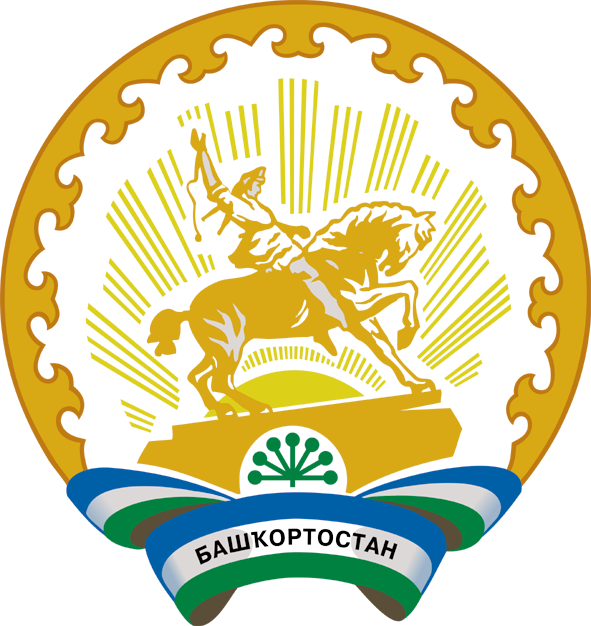 Бишбүләк районы муниципаль районыҠыңғыр-Мәнәүез ауыл советы ауыл биләмәһеХАКИМИӘТЕРеспублика Башкортостан    муниципальный район Бижбулякский районАДМИНИСТРАЦИЯ сельского поселения Кенгер-Менеузовский сельсовет452055, БР, Бишбүләк районы,Ҡыңғыр-Мәнәүез ауылы, Мәктәп урамы, 1Тел. 8(43)2-34-24452055, РБ, Бижбулякский район,село Кенгер-Менеуз, ул. Школьная, 1Тел. 8(43)2-34-24N п/пСодержание мероприятийИсполнителиСроки исполнения12341Разработка и принятие нормативных правовых актов в сфере противодействия коррупцииАдминистрация сельского поселенияпо мере необходимости2Проведение антикоррупционной экспертизы нормативных правовых актов и проектов нормативных правовых актов сельского поселения. Обеспечение устранения выявленных коррупциогенных факторовАдминистрация сельского поселенияпостоянно3Проведение анализа соблюдения запретов, ограничений и требований, установленных в целях противодействия коррупции, в том числе касающихся получения подарков отдельными категориями лиц, выполнения иной оплачиваемой работы, обязанности уведомлять об обращениях в целях склонения к совершению коррупционных правонарушенийАдминистрация сельского поселенияпостоянно4Проведение мероприятий, направленных на обеспечение исполнения требования о заполнении с 1 января 2019 года с использованием специального программного обеспечения «Справки БК», справок о своих доходах, расходах, об имуществе и обязательствах имущественного характера, о доходах, расходах, об имуществе и обязательствах имущественного характера своих супругов и несовершеннолетних детей, всеми  лицами, претендующими на замещение должностей или замещающими должности, осуществление полномочий по которым  влечет за собой обязанность представлять указанные сведения  Администрация сельского поселениядо 31 декабря ежегодно  5Проведение анализа сведений о доходах, расходах, об имуществе и обязательствах имущественного характера, представленных лицами, замещающими должности муниципальной службы Проведение анализа сведений (в части, касающейся профилактики коррупционных правонарушений), представленных кандидатами на должности органах местного самоуправленияАдминистрация сельского поселенияв ходе декларационной компаниипо мере необходимости6Организация проведения оценки коррупционных рисков, возникающих при реализации полномочий, и внесение уточнений в перечень должностей муниципальной службы, замещение которых связано с коррупционными рискамиАдминистрация сельского поселенияIII квартал ежегодно7Принятие мер, направленных на повышение эффективности  контроля за соблюдением лицами, замещающими должности муниципальной службы требований законодательства РФ о противодействии коррупции, касающихся предотвращения и урегулирования конфликта интересов, в том числе за привлечением таких лиц к ответственности в случае их несоблюдения, в том числе путем осуществления  актуализации сведений, содержащихся в анкетах, представляемых при назначении на указанные должности и поступлении на такую службу, об их родственниках и свойственниках в целях выявления возможного конфликта интересовАдминистрация сельского поселенияпостоянно8Обучение муниципальных служащих Республики Башкортостан, впервые поступивших на муниципальную службу Республики Башкортостан по образовательным программам в области противодействия коррупцииПовышение квалификации муниципальных служащих, в должностные обязанности которых входит участие в противодействии коррупцииАдминистрация сельского поселенияне позднее 1 года со дня поступления на службуЕжегодно9Проведение анализа на предмет аффилированности либо наличия иных коррупционных проявлений между должностными лицами заказчика и участника закупок. Администрация сельского поселенияпри наличии оснований 10Обеспечение проведения независимой антикоррупционной экспертизы и общественного обсуждения проектов нормативных правовых актов и действующих нормативных правовых актов, в том числе путем размещения проектов нормативных правовых актов на официальном сайте сельского поселенияАдминистрация сельского поселенияпостоянно11Проведение мониторинга законодательства и практики правоприменения нормативных правовых актов с целью выявления и устранения коррупциогенных факторовАдминистрация сельского поселенияпостоянно12Обеспечение применения предусмотренных законодательством мер юридической ответственности в каждом случае несоблюдения запретов, ограничений и требований, установленных в целях противодействия коррупции. Освещение информации о фактах нарушений и принятых мерах ответственностиАдминистрация сельского поселенияпостоянно13Актуализация сведений, содержащихся в анкетах, представляемых при назначении лиц, замещающих муниципальные должности, должности муниципальной службы, об их родственниках и свойственниках в целях выявления возможного конфликта интересовАдминистрация сельского поселенияпо мере необходимости14Обеспечить своевременность направления в Аппарат Правительства Республики Башкортостан и полноту сведений о применении к лицам, замещающим муниципальные должности, должности муниципальной службы взыскания в виде увольнения (освобождения от должности) в связи с утратой доверия за совершение коррупционного правонарушения для включения в реестр лиц, уволенных в связи с утратой доверияАдминистрация сельского поселенияпостоянно15Направление копий актов прокурорского реагирования о нарушениях антикоррупционного законодательства и ответов на них в Управление Главы РБ по противодействию коррупции Аппарата межведомственного Совета общественной безопасности РБАдминистрация сельского поселенияпостоянно16Рассмотрение не реже одного раза в квартал вопросов правоприменительной практики по результатам вступивших в законную силу решений судов, арбитражных судов о признании недействительными ненормативных правовых актов, незаконными решений и действий (бездействия) органа местного самоуправления и их должностных лиц в целях выработки и принятия мер по предупреждению и устранению причин выявленных нарушенийАдминистрация сельского поселенияежеквартально17Обеспечение наполнения подразделов, посвященных вопросам противодействия коррупции, официальных сайтов в соответствии с требованиямиАдминистрация сельского поселенияпостоянно18Проведение мониторинга коррупционных проявлений посредством анализа жалоб и обращений граждан и организаций, а также публикаций в СМИ и социальных сетях, своевременное их рассмотрение и принятие мер по указанным фактамАдминистрация сельского поселенияпостоянно19Реализация Комплекса мероприятий по совершенствованию информационной политики в сфере противодействия коррупции, утвержденного Комиссией по координации работы по противодействию коррупции в Республике БашкортостанАдминистрация сельского поселенияпо отдельному плану20Оказание информационной поддержки программ, проектов, акций и других инициатив в сфере противодействия коррупции, реализуемых институтами гражданского общества.Администрация сельского поселенияпостоянноПроведение мероприятий, посвященных Международному дню борьбы с коррупциейАдминистрация сельского поселенияежегодно в декабре21Проведение на официальных сайтах в информационно-телекоммуникационной сети Интернет онлайн-опросов посетителей сайта об их мнении об уровне коррупции в сельском поселении и эффективности принимаемых антикоррупционных мерАдминистрация сельского поселенияежегодно до 30 апреля22Привлечение членов общественных советов к осуществлению контроля за выполнением мероприятий, предусмотренных планами (программами) по противодействию коррупции сельского поселенияАдминистрация сельского поселенияпостоянно23Проведение анализа исполнения гражданами, замещавшими должности государственной или муниципальной службы, включенные в перечни, установленные нормативными правовыми актами Российской Федерации, и организациями обязанностей, предусмотренных статьей 12 Федерального закона "О противодействии коррупции". При выявлении нарушений информирование органов прокуратурыАдминистрация сельского поселенияпостоянно